Tuesday 14th July 2020                      Guided reading                                          PG 119 - 136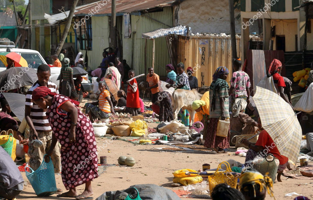 How do you know he’s crossed the border/in another country?___________________________________________________________________________________________________________________________________________________________________________________________________________________________________________________________________________________________________________________________What does the mother mean when she lies?  Why is she lying? ___________________________________________________________________________________________________________________________________________________________________________________________________________________________________________________________________________________________________________________________________________________________________________________________________________________________________________________________________________________________________________________________________What new information has he discovered?___________________________________________________________________________________________________________________________________________________________________________________________________________________________________________________________________________________________________________________________________________________________________________________________________________________________________________________________________________________________________________________________________